msev` weÁwß									18 AvM÷ 2021weì/08/2021/320eivei: evZ©v m¤úv`K/ cÖavb cÖwZ‡e`K/ GmvBb‡g›U GwWUi/ weR‡bm GwWUiAvjnvR¦ Av‡bvqvi †nv‡m‡bi g„Zz¨‡Z weì †Pqvicvm©‡bi †kvK cÖKvkAv‡bvqvi MÖæc Ae BÛvw÷ª‡Ri †Pqvig¨vb, mv‡eK msm` m`m¨ Ges †`‡ki ¯^bvgab¨ wkícwZ I weR‡bm AvBKb AvjnvR¦ Av‡bvqvi †nv‡m‡bi g„Zz¨‡Z (Bbœv wjjøvwn Iqv Bbœv BjvBwn ivwRDb) Mfxi †kvK cÖKvk Ki‡Q †emiKvwi Lv‡Zi w_sKU¨vsK weR‡bm Bwbwk‡qwUf wjwWs †W‡fjc‡g›U (weì)| evsjv‡`‡ki †emiKvwi Lv‡Zi Rb¨ wZwb wQ‡jb GK Ag~j¨ m¤ú` Ges Avgv‡`i mevi Kv‡Q wZwb wQ‡jb GKRb AbyKiYxq e¨w³| G †`‡ki A_©bxwZi Rb¨ Zuvi Ae`vb wQj Awe¯§iYxq| †`‡ki gvbyl GKRb gnvb D‡`¨v³v wn‡m‡e Zuvi bvg Aek¨B ¯§iY Ki‡e|we‡ìi Uªvw÷ †evW© m`m¨, g¨v‡bR‡g›U I Kg©xMY Zuvi g„Zz¨‡Z Mfxi †kvK cÖKvk Ki‡Q Ges GKB m‡½ Zuvi cwiev‡ii cÖwZ mg‡e`bv Ávcb Ki‡Q| RvwZ Zuvi Ae`vb Mfxi kÖ×v I K…ZÁZvi m‡½ ¯§iY Ki‡e|†`‡ki e¨emv I evwYR¨, Kg©ms¯’vb m„wó, wkívqb, D‡`¨v³v ˆZwi I mvgvwRK Dbœq‡b Zuvi Ae`vb wPiKvj ¯§iYxq n‡q _vK‡e| e¨emvq Dbœqb, evwYR¨ I A_©bxwZ‡Z wZwb wQ‡jb me©`v mwµq| †emiKvwi Lv‡Zi Dbœq‡b Zuvi Z¨vM I cÖwZkÖæwZ wQj mwZ¨Kvi A‡_© Drmvne¨ÄK I Abb¨| Zuvi cÖvwZôvwbK Ae`vb wPi Agi †nvK|Avgiv Zuvi cwiev‡ii cÖwZ Mfxi mg‡e`bv Ávcb KiwQ| gnvb Avjøvn ZvAvjv Zuv‡K kvwšÍ‡Z ivLyK Ges Zuvi cwievi‡K G Ac~iYxq ÿwZ mBevi kw³ `vb KiæK| Avwgb|                             webxZ,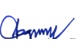 †di‡`Šm Aviv †eMg∣ wmBI∣ weì∣ †gvevBj: 01714102994 ∣ B‡gBj: ceo@buildbd.org∣ www.buildbd.org